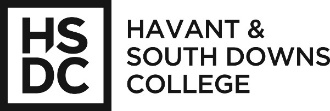 Job Description:Key Purpose:Key Responsibilities and Accountabilities:Cross-College Responsibilities and Accountabilities:This job description is current as at the date shown below.  In consultation with you, it is liable to variation by management to reflect or anticipate changes in or to the job.  You are liable to undertake such other duties as may reasonably be required of you, commensurate with your grade, at your initial or present place of work or at any other of the College’s operational sites.Person SpecificationPost:Invigilator Salary Grade:£9.79 per hourResponsible to:Examinations Officer1To ensure the exams are run in accordance with the external regulations as laid down by the Joint Council and Exam Boards.2To welcome candidates and put them at ease.ASetting up the room for exam as per instructionsBCheck all candidate IDsCEnsure the correct question papers/answer books are distributedDBe aware of all clashes and extra time candidatesEEnsure all candidates adhere to the exam regulations as laid out in the guidelinesFTo maintain security and confidentialityGTo ensure no mobile phones/electronic equipment/watches are on their person and no other inappropriate items including any paperwork during the exam and all candidates are aware of the rules and pre exam start informationHEnsure all candidates are under exam conditions when papers are distributed until collected and they have left the roomITo record exam attendance JTo ensure that invigilators do not help candidates in any way with the examKTo patrol and constantly be aware immediately of any queries from candidatesLTo ensure all scripts and question papers are collected in, counted and returned to the Exams OfficeMTo attend invigilator training session and carry out online training relating to Prevent, Safeguarding, Equality and Diversity  NTo support the IT logging in and PC set up requirements for computer based examsOAny other duties reasonably expected appropriate to the post1Participate in Performance Management and professional development activities as required2Value and promote diversity and equal opportunities3Work within health and safety guidelines and be aware of your responsibilities for health and safety4Fully support and adhere to the College approved strategies, policies and procedures5Be responsible for safeguarding and promotion of the welfare of children, young people and vulnerable adults6Responsible for Student Success Rates, Retention and Achievement7Support the College’s quality initiatives, promoting the values of the College and ensuring that outputs meet quality standards8Provide the best possible service to customers (both internal and external) in line with College standardsQUALIFICATIONS & TRAININGEssentialDesirableAWorking in educationXBInvigilation experienceXKNOWLEDGE, EXPERIENCE & UNDERSTANDING (CURRENT)CAn understanding of examination processes	XDExcellent oral/written communicationXENumeracy	XFComputer literacyXSKILLS & ATTRIBUTESGAccuracy & attention to detailXHFlexibility of working hoursXIAbility to work under pressureXJLiaise and relate to teaching staff and studentsX